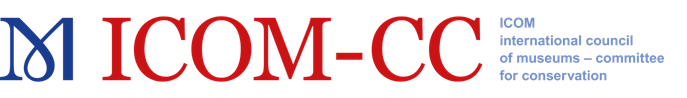 CALL FOR PAPERS and PITCHES12th Interim Meeting of the ICOM-CC Leather and Related Materials Working Group12-14 October 2022 - online conference -Hosted by the Cultural Heritage Agency of the Netherlands Conservators, scientists and museum professionals interested or specializing in the conservation of leather and related materials are invited to participate in the upcoming 12th Interim Meeting of the ICOM-Conservation Committee - Leather and Related Materials Working Group. The 12th Interim Meeting of the ICOM-CC Leather and Related Materials Working Group will be an online event, hosted by the Cultural Heritage Agency of the Netherlands and taking place on 12-14 October 2022. The aim of this meeting is to share recent conservation experiences, current projects and research initiatives, as well as new or innovative solutions regarding the conservation of leather and related materials such as parchments, skins, hides and furs. Contributions from all continents are being welcomed, from Asia up to the American continent. Emerging professionals are especially encouraged to send in their proposals. Also talks presenting successful practical treatments, challenges, particular problems (case studies), useful protocols and techniques, and cautionary tales are being sought. Possible themes may include (but are not restricted to): gilt leather; climate change; conservation in a time of challenge; sustainable practice; leather, skin and related materials in historic interiors; new technical research...The meeting will include both presentations and pitches in English.  All presentations will be oral and will be accompanied by either PowerPoint or Video-presentations. The pitches, 3-4 minutes presentations replacing the posters, will be presented during a ‘Speakerscorner’-session.  All pitches, which have to be sent in beforehand in a recorded form, can be either a short oral presentation, or a pre-recorded video to demonstrate for example a practical treatment. All speakers will be invited to submit a full paper before the start of the conference to be published on the ICOM-CC website, and subsequently as post-prints.Abstracts should be prepared using the abstract template below and must be submitted by 30th April 2022 via laurianne.robinet@mnhn.frFurther information including details on registration and program will be provided at a later date on the ICOM-CC website ICOM-CC | Leather and Related MaterialsKey dates to remember30th April 2022 - Deadline for submission of abstracts for papers or pitches 3rd June 2022 - Notification of speakers and authors12th October 2022 - Submission of articles for the conference post-prints and start of the conferenceABSTRACT TEMPLATE – Papers and PitchesMain Author Name (author for correspondence) Main Author EmailICOM Membership (please provide which type and your ID number): ICOM Member? ICOM-CC Voting Member?  ICOM-CC Friend or Student Friend? Non-memberType of submission (Paper or Pitches): Abstract Word Count: 1. Title:  2. Authors: (indicate *author for correspondence) Institution/s:  City, country:E-mail address/es: 3. Abstract (max. 750 words for papers; 250 words for posters):     One photograph or figure can be included in the abstract 4. Author biographies (maximum 150 words each – not included in Abstract word count)